.Intro:                            16 counts (approx. 11 sec. into track)[1 – 8]	Side, Cross Rock, Chasse, Cross, ¼ Back, Side, Together*Restart here on Wall 4 & Wall 8 (after Tag) facing 12:00[9 – 16]	Side, Touch, Side, Touch, Chasse, Behind Rock, Side, ½ Sailor*Insert Bridge (Rocking Chair) here on Wall 2 facing 12:00[17 – 24]	Step, Locking Step, Step, ½ Pivot, Locking Step, Step, Tap[25 – 32]	Back, Behind, Side, Cross Rock, Side Rock, Cross, Point, ¾, ¼ RunStyling: Keep body in place over R while ‘rocking’. These steps should feel more like weight switches	3:00Full Turn Option: Full turn right on ball of L (3:00) (7), Step R fw to right diag (8), Step L next to R (&)Bridge:	On Wall 2, dance up to count 16& then do a 4-count Rocking Chair (Rock R fw (1), Recover L (2), Rock R back (3), Recover L (4)) facing 12:00 before continuing with count 17Restart:	On Wall 4, dance up to count 8& then start Wall 5 facing 12:00On Wall 8, dance up to count 8&, do the following 4-count Tag then start Wall 9 facing 12:00Tag:	Step R to right side and sway hip R (1), L (2), R (3), L (4) weight ending on LEnding	On Wall 11, dance up to count 7 then shuffle ¼ turn right to face 12:00JuliaLineDance@gmail.com, www.JuliaWetzel.comLast Update - 6th Jan. 2017What If I Stay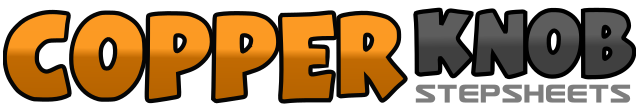 .......Count:32Wall:4Level:Intermediate.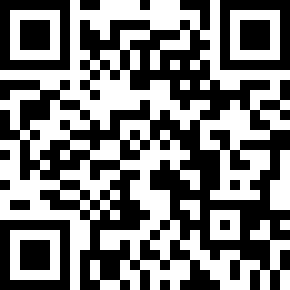 Choreographer:Julia Wetzel (USA) - September 2017Julia Wetzel (USA) - September 2017Julia Wetzel (USA) - September 2017Julia Wetzel (USA) - September 2017Julia Wetzel (USA) - September 2017.Music:What If I Stay - Chris Young : (Album: I'm Comin' Over - 3:25)What If I Stay - Chris Young : (Album: I'm Comin' Over - 3:25)What If I Stay - Chris Young : (Album: I'm Comin' Over - 3:25)What If I Stay - Chris Young : (Album: I'm Comin' Over - 3:25)What If I Stay - Chris Young : (Album: I'm Comin' Over - 3:25)........1 - 3Step R to right side (1), Cross rock L over R (2), Recover on R (3)	12:004&5Step L to left side (4), Step R next to L (&), Step L to left side (5)	12:006, 7Cross R over L (6), ¼ Turn right step L back (7)	3:008&Step R to right side (8), Step L next to R (&)	3:001&2&Step R to right side (1), Touch L next to R (&), Step L to left side (2), Touch R next to L (&)	3:003&4Step R to right side (3), Step L next to R (&), Step R to right side (4)  	3:005 - 7Rock L behind R (5), Recover on R (6), Step L to left side and start sweeping R from side to back (7)	3:008&Cross R behind L making ¼ turn right (8), ¼ Turn right step L to left side (&)	9:001, 2&3Step R fw (1), Step L fw (2), Lock R behind L (&), Step L fw (3)	9:004, 5Step R fw (4), Pivot ½ turn left step L fw (5)	3:006&7Step R fw (6), Lock L behind R (&), Step R fw (7)	3:008&Step L fw (8), Tap R behind L (&)	3:001, 2&Step R back sweep L from front to back (1), Step L behind R (2), Step R to right side (&)	3:003&4&Cross rock L over R (3), Recover on R (&), Rock L to left side (4), Recover on R (&)5, 6Cross L over R (5), Point R to right side and torque upper body to left side (prep) (6)	3:007, 8&¾ Turn right on ball of L keep R foot in front of L ankle while turning (Coupe Turn) and prepare to land on R (7), Step R fw to right diag. (12:00) (8), ⅛ Turn right step L next to R (1:30) (&), ⅛ Turn right step R to right side (3:00) (1)	3:00